АДМИНИСТРАЦИЯ  СПАССКОГО СЕЛЬСОВЕТА                                  САРАКТАШСКОГО РАЙОНА ОРЕНБУРГСКОЙ ОБЛАСТИП О С Т А Н О В Л Е Н И Е _________________________________________________________________________________________________________01.06.2022 				с.  Спасское			        №31-пОб организации и проведении межведомственной профилактической акции  «Безопасное лето» на территории муниципального образвания Спасский сельсовет Саракташский район Оренбургской области.В соответствии с Федеральными законами от 06.10.2003 № 131-ФЗ «Об общих принципах организации местного самоуправления в Российской Федерации» и  от 21.12.1994 № 69-ФЗ «О пожарной безопасности», Уставом муниципального образования Саракташский район Оренбургской области, в  целях предотвращения гибели детей, пропаганды правил безопасного поведения дома и на природе, в том числе вблизи объектов электрических сетей, профилактики дорожно-транспортного травматизма, противопожарной безопасности детей и подростков:Провести с 1 июня по 1 октября 2022  года на территории муниципального образования Спасский сельсовет Саракташского района  Оренбургской области межведомственную акцию «Безопасное лето».Утвердить план мероприятий по организации и проведению акции «Безопасное лето» согласно приложению.Информацию о проводимой работе в рамках акции предоставлять в комиссию по делам несовершеннолетних и защите их прав администрации Саракташского района Оренбургской области 25-го числа каждого месяца, начиная с  25 июня  по 25 сентября 2022 года.   Настоящее постановление вступает в силу после обнародования, подлежит  размещению на официальном сайте администрации Спасский сельсовет Саракташского района. Контроль за исполнением настоящего постановления оставляю за собой.                  Глава администрации			                            А.М. Губанков             Разослано: Разослано: администрации района, прокуратуру района, в делоПриложение к постановлениюадминистрации  Спасского сельсоветаот 01.06.2022г.  № 31 - пПланмероприятий по организации и проведению акции «Безопасное лето»на территории муниципального образования Спасский сельсовет Саракташского района  Оренбургской области с 1 июня по 31 сентября 2022 года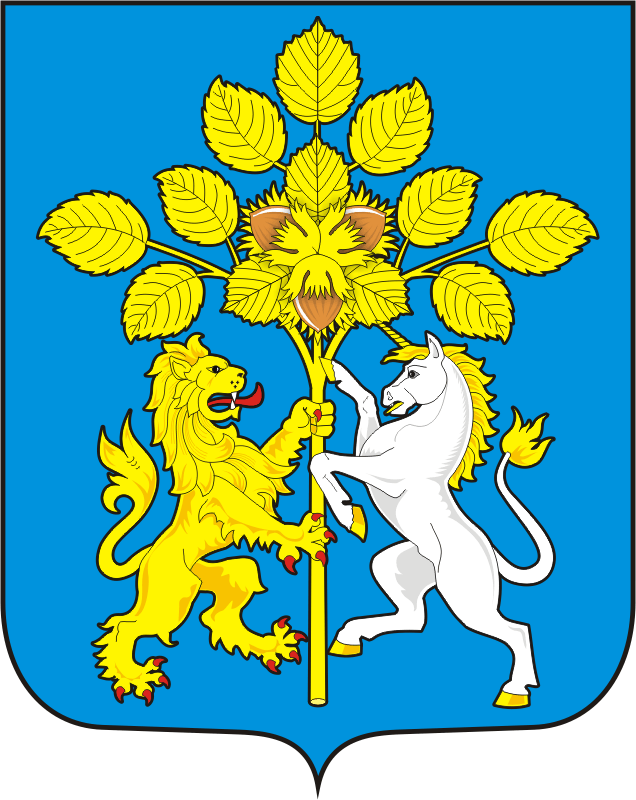 №п/пНаименованиеСроки исполненияОтветственный1Разработка плана реализации акции «Безопасное лето»01.06.22 – 05.06.22Демидова Ж.Н., специалист 1 категории администрации2Подготовка и размещение информации на сайте администрации о безопасности детей и повышения ответственности родителей за их жизнь и здоровье по основным направлениям деятельности органов и учреждений системы профилактики безнадзорности и правонарушений несовершеннолетнихПостоянно с 01.06.22  по31.09.22Демидова Ж.Н., специалист 1 категории администрации3Освещение информации мероприятий по акции «Безопасное лето» на сайте администрации и в информационных центрах при библиотеках, ДК.Постоянно с 01.06.22  по31.09.22Демидова Ж.Н., специалист 1 категории администрации4.Подведение итогов по акции на расширенном аппаратном  совещании с главой администрации27.09.22Губанков А.М., глава администрации Спасский сельсовет5.Издание и разработка буклетов,  памяток с указанием телефонов экстренных службИюнь 2022Губанков А.М., глава администрации Спасский сельсовет6.Проведение инструктажей, мероприятий для детей, отдыхающих в детских дневных лагерях по следующим темам:- безопасность на водных объектах;- профилактика травматизма;- профилактика пожарной безопасности;- профилактика клещевого энцефалита;- правила поведения на улице, общения с незнакомыми людьми;- профилактика солнечного и теплового  удараПостоянно с 01.06.22  по31.09.22Лашманова Н.П., директор Спасской СОШ, Леонова Н.В., директор Нижнеаскоровской ООШ,Губанкова Г.А., директор Спасского ДК, Мишенина И.В. директор Нижнеаскаровского клуба.7.Организация максимального охвата детей организованными формами отдыха, в том числе детей, находящихся в трудной жизненной ситуации и социально опасном положениис 01.06.22  по 30.08.22Лашманова Н.П., директор Спасской СОШ, Леонова Н.В., директор Нижнеаскоровской ООШ,Губанкова Г.А., директор Спасского ДК, Мишенина И.В. директор Нижнеаскаровского клуба.8.Организация патронажей опекаемых семей и проведение профилактической работы по семейным взаимоотношениям и деструктивному поведению опекаемых детейПостоянно с 01.06.22  по31.09.22Губанков А.М., глава администрации Спасский сельсоветДемидова Ж.Н., специалист 1 категории администрации, председатель ОИДН9.Выявление несанкционированных мест для купания, размещение вблизи водоёмов предупредительных знаков безопасности о запрете купания.с 01.06.22по 30.08.22Губанков А.М., глава администрации Спасский сельсовет10.Профилактическая акция по соблюдению комендантского часа «22 часа. А ваш ребенок дома?»Постоянно с 01.06.22  по31.09.22